Manual de Organización y FuncionesEspecífico del Servicio de Colposcopia.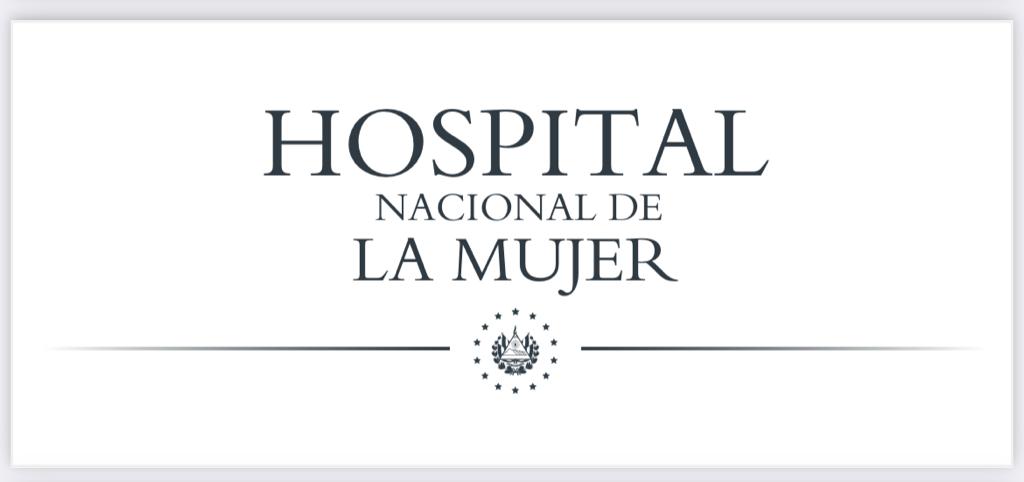 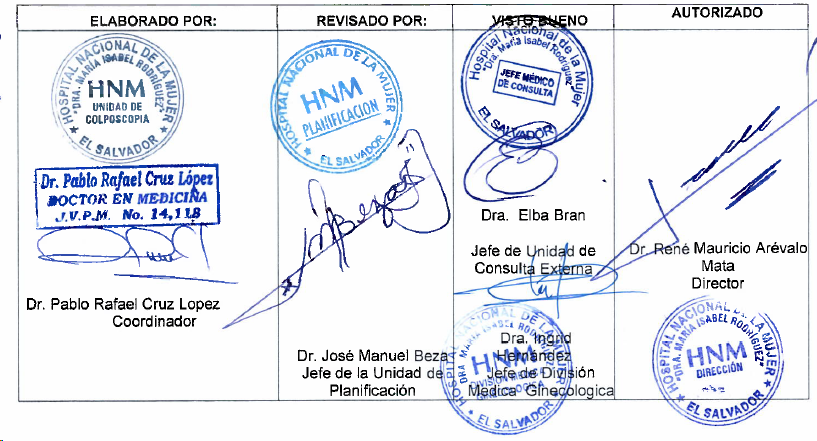 San Salvador, Enero  de 2024CONTENIDO1.	INTRODUCCION	32.	MARCO NORMATIVO LEGAL	43.	ATRIBUCIONES	5 - 73.1 Misión del Servicio. 3.2 Visión del Servicio. 3.3 Objetivo General del Servicio. 3.4 Funciones del servicio4.	ESTRUCTURA ORGÁNICA	8 -10     4.1  Organigrama   4.2 Contexto del Puesto de Trabajo    4.3 Relaciones Internas de Trabajo     4.4   Relaciones Externas de Trabajo 5. Recurso humano ………………………………………………………………………………116. 0    Siglas   -------------------------------------------------------------------------------------------------- 121.0 INTRODUCCIONEn cumplimiento a las Normas Técnicas de Control Interno Específicas del Hospital Nacional de la Mujer “Dra. María Isabel Rodríguez”, a los Lineamientos Técnicos para la Elaboración y Publicación de Instrumentos Técnicos Jurídicos, emitidos por el Ministerio de Salud, y visualizando la necesidad de contar con una herramienta que contribuya a desarrollar las actividades en forma coordinada, la Dirección del Hospital Nacional de la Mujer “Dra. María Isabel Rodríguez” ha iniciado el proceso de actualización y desarrollo de su plataforma documental, y a continuación presenta el Manual de Organización y Funciones Específico de Unidad de Colposcopia el cual es un instrumento técnico normativo que establece y describe la Visión, Misión y Objetivos, las Funciones Generales y Específicas, así como su Organigrama y las Relaciones de Autoridad, Dependencia, Coordinación y Comunicación. Su elaboración ha sido posible gracias a la colaboración del Equipo Técnico de Trabajo de la Unidad de Colposcopía,  con el propósito de mejorar el desempeño y contribuir a satisfacer la demanda de eficiencia en la utilización de los recursos, minimizar la duplicidad o superposición de competencias y funciones entre dependencias. Todo esto dentro del marco referencial establecido en el Plan Cuscatlán y el Plan Nacional de Salud 2019-2024.2.0  MARCO NORMATIVO LEGAL Plan Cuscatlán Marco estratégico en salud – Política Crecer JuntosPlan Estratégico del Hospital Nacional de la Mujer “Dra. María Isabel Rodríguez” 22016-2025.Plan Estratégico Institucional del MINSAL 2021-2025Política Nacional de Calidad Política Nacional de Salud 2019-2024 Reglamento de Normas Técnicas de Control Interno de la Corte de Cuentas Reglamento de Normas Técnicas de Control Interno Específicas del Hospital Nacional de la Mujer “Dra. María Isabel Rodríguez”   Reglamento General de Hospitales del MINSAL Manual General de Descripción de Puestos de Trabajo: Tomo III, MINSAL3.0  Atribuciones Misión Realizar diagnósticos certeros y tratamientos oportunos de las lesiones del tracto genital inferior de las pacientes referidas a la Unidad de Colposcopia, garantizándole una atención con calidez y dignidad.Visión Ser considerada una Unidad de Colposcopia   completa, eficiente, capaz y con valores que apoye a los programas que buscan disminuir la Morbilidad y mortalidad del Cáncer del tracto genital inferior en la Mujer Salvadoreña.Objetivo General Lograr la capacidad de absorber la cobertura de pacientes referidas a la Unidad de Colposcopia y poder brindar una atención profesional, especializada y digna. Equipar adecuadamente con recurso humano, instrumental y mobiliario   los consultorios de Colposcopia.Objetivos Específicos Recibir  a toda paciente referida de Centros de salud del  país que sea casos de difícil manejo y diagnóstico o de área de geográfica de cobertura y áreas donde no  hay  atención  de colposcopia con resultado citológico anormales  según el Sistema Bethesda,Recibir  paciente de servicios como emergencia, Consulta Externa y Hospitalización  con resultado citológico anormales,Atender a las usuarias con amabilidad y cortesía en el interrogatorio,  para el llenado de la hoja de colposcopia, explicándoles  el procedimiento paso a paso, Realizar la colposcopia con profesionalismo y con delicadeza,Tomar  biopsias si el caso lo amerita, cumpliendo las normas y procesos establecidos, cuidando el bienestar  de la usuarias,Mantener comunicación con el Servicio de Anatomía Patológica en cuanto al envió de las biopsia y recibir el  resultado de las mismas, que deciden el diagnostica  y tratamiento de la usuaria,Brindar  tratamientos oportunos en lesiones pre malignas del sistema tracto genital inferior como Crioterapias, electrocauterio y aplicaciones de medicamento como Acido Tricloroacético, Podofilina, Realizar procedimientos con fines diagnostico o de tratamiento como el  Cono LEEP, Indicar  cirugía ginecológica (cono quirúrgico o histerectomía) según el caso lo amerite,Colaborar con programas establecidos en la institución, brindando atención  a   programas como el  VIH y  de  Adolescentes,Se cumple con las normas de bioseguridad  y desechos sólidos,Se reportar los informes mensualmente a ESDOMED del trabajo realizado.   Funciones administrativasElaborar   y cumplir con  el  plan anual operativo de la Unidad de ColposcopiaMonitoreo y supervisión de los siguientes procesos administrativos: funcionamiento y abastecimiento de materiales y equipos, Elaborar, ejecutar, monitorear y evaluar los planes de trabajo operativos de la Unidad.Planificar, organizar , dirigir y coordinar las actividades administrativas y asistencial de la Unidad Supervisar y evaluar los servicios médicos que se brindan a las pacientesDiseñar, ejecutar y evaluar los planes y programas para el desarrollo de la Unidad.Atender las quejas y demandas de las usuarias para resolver los problemas de la UnidadAtender y monitorear el sistema de referencia y retornoGestionar la dotación de medicamentos, equipos y/o insumo médico para el desarrollo de las actividades de la UnidadVelar por el registro adecuado de la información correspondiente a las actividades de la Unidad en conjunto personal de enfermeríaAtención de interconsultas de llamada según sea requerido para dar citas,Buscar la disminución del tiempo de espera en la programación de citas,Velar por satisfacción de las usuarias y vigilancia de la limpieza y cumplimiento de las normas de bioseguridad.Elaborar informe anual de actividades, plan de trabajo, planes operativos (POA), manuales de procedimientos, Realizar planes de emergencia del personal en situaciones de desastreMantener Vigilancia de Patrimonio asignado a la Unidad de Colposcopia Funciones docentes                  a)  Apoyar las actividades académicas de educación médica continua.               b)  Docencia a los médicos residentes de tercer año que rotan en la Unidad de    Colposcopia 4.0 Dependencia Jerárquica División Médica GinecologicaUnidad de Consulta Externa4.1 Estructura Funcional (Organigrama) 4.3 Contexto del Puesto de TrabajoResultados Principalesa)  Atención médica especializada integrando lo preventivo, curativo y la rehabilitación en el marco del modelo de atención.b)  Prestación de servicios de salud con calidad, calidez, oportunidad, equidad y universalidad a los usuarios del servicio correspondiente.c)  Garantizar el derecho a la salud a la población.4.4 Relaciones Internas de Trabajo Colposcopia está relacionada a las siguientes áreas:Con  la División Médica, para recibir lineamientos y coordinación de actividades en forma directa o  por medio  de la jefatura  de consulta externa,Contacto continuo con  Servicio de Anatomía Patología para los estudios citológicos e  histológicos.Servicio de Estadística (ESDOMED) entrega de cuadros de pacientes diarios y entrega de los reportes diarios de consulta y procedimientos,Con todas las dependencias de especialidades de la consulta externa, principalmente oncología, para coordinar la prestación del servicio en forma rápida, completa y adecuada. Con las dependencias administrativas y de servicios generales, para la atención de procesos como: generación y procesamiento de información, mantenimiento de infraestructura y equipos, así como la dotación de insumos y recursos humanos. Con la Unidad de Desarrollo Profesional, para coordinar los enlaces para la educación continua del personal médico en formación. 4.5 Relaciones Externas de Trabajo  Con el Ministerio de Salud, para atender los lineamientos. Con instituciones de salud externas que solicitan nuestro servicio y/o reciben nuestras contra referencias o retornos de las pacientes posterior a completar su tratamiento. Con los familiares o responsables de los pacientes, para el seguimiento de las indicaciones y orientaciones relativas a los proceso de manejo, tratamiento y apoyo.5.0 Recursos Humanos:Colposcopia está formada por: Hay seis médicos, dos de planta y cuatro que llegan solo a sus horas consulta ya que pertenecen a otras áreas hospitalarias, realizan colposcopias, tratamientos y seguimiento de tratamientos.Hay cuatro enfermeras una graduada y tres auxiliares que pertenecen al área de consulta externa, quienes preparan las consultas cada día, reciben y orientan  a las pacientes, equipan los consultorios y  ayudan al médico  en los procedimientos  y censan las consultas,Un personal de limpieza que mantiene el aseo de la Unidad.CANTIDAD DE RECURSO HUMANO EN UNIDAD DE COLPOSCOPIAVigencia El presente Manual de Organización y Funciones Específico de Unidad de Colposcopia entrará en vigencia a partir de enero de 2023, fecha de aprobación del mismo por parte de los Titulares de este Hospital SIGLASRecurso humano según ClaseCantidad de RecursosHoras por Recurso diarioTotal horas disponible  semanas Coordinador   de Unidad (10 horas administrativas)1810Médico de Staff Gineco-Obstetra Colposcopista(10 horas de docencia)1840Médico de Staff Gineco-Obstetra Colposcopista16 16Médico de Staff Gineco-Obstetra Colposcopista1__10Médico de Staff Gineco-Obstetra Colposcopista1__            6Médico de Staff Gineco-Obstetra Colposcopista1__             26médicos84Hora/ Consulta Enfermeras de  Consulta externa           48HNM Hospital Nacional de la Mujer “Dra. María Isabel Rodríguez” MINSAL Ministerio de Salud NTCIE Normas Técnicas de Control Interno Específicas RIISS Redes Integrales e Integradas de Servicios de Salud 